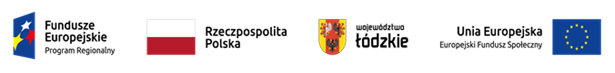 Projekt „Moja pasja - gastronomia” nr RPLD.11.03.02-10-0012/19 współfinansowany ze środków Europejskiego Funduszu Społecznego w ramach Regionalnego Programu Operacyjnego Województwa Łódzkiego na lata 2014-2020Harmonogram zajęć, grupa 6Numer kolejny Data realizacji Godziny realizacjiMiejsce realizacji116.09.22r. (piątek)15.30 – 19.15sala 208217.09.22r. (sobota)9.00 – 12.45sala 208323.09.22r. (piątek)15.30 – 19.15sala 208430.09.22r. (piątek)9.00 – 12.45sala 208501.10.22r. (sobota)9.00 – 12.45sala 208607.10.22r. (piątek)15.30 – 19.15sala 208708.10.22r. (sobota)9.00 – 12.45sala 208814.10.22r. (piątek)15.30 – 19.15sala 208